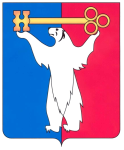 РОССИЙСКАЯ ФЕДЕРАЦИЯКРАСНОЯРСКИЙ КРАЙНОРИЛЬСКИЙ ГОРОДСКОЙ СОВЕТ ДЕПУТАТОВР Е Ш Е Н И ЕО внесении изменения в решение Городского Совета от 20.05.2014 № 17/4-372 «Об утверждении Положения о Кайерканском территориальном управлении Администрации города Норильска»В соответствии с пунктом 7.1 части 1 статьи 16 Федерального закона от 06.10.2003 № 131-ФЗ «Об общих принципах организации местного самоуправления в Российской Федерации», статьей 28 Устава муниципального образования город Норильск, Городской СоветРЕШИЛ:1. Внести в Положение о Кайерканском территориальном управлении Администрации города Норильска, утвержденное решением Городского Совета от 20.05.2014 № 17/4-372 «Об утверждении Положения о Кайерканском территориальном управлении Администрации города Норильска» (далее – Положение), следующее изменение:дополнить Положение пунктом 3.32 следующего содержания:«3.32. Участие в профилактике терроризма и экстремизма, а также в минимизации и (или) ликвидации последствий проявлений терроризма и экстремизма на территории района Кайеркан.».2. Поручить Руководителю Администрации города Норильска Позднякову Е.Ю. определить должностное лицо, уполномоченное подготовить и представить в соответствующую инспекцию Федеральной налоговой службы документы для государственной регистрации изменения в Положение о Кайерканском территориальном управлении Администрации города Норильска, в установленном законодательством порядке.3. Контроль исполнения настоящего решения возложить на председателя постоянной комиссии Городского Совета по законности и местному самоуправлению Соломаху Л.А.4. Настоящее решение вступает в силу со дня принятия.И.о. Главы города Норильска                                                                    В.В. Цюпко8 ноября 2016 года№ 34/4-760